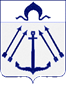 СОВЕТ ДЕПУТАТОВПОСЕЛЕНИЯ КОКОШКИНО В ГОРОДЕ МОСКВЕ________________________________________________________________________РЕШЕНИЕот 21 марта 2024 года № 33/5Руководствуясь пунктом 18 части 4 статьи 12 Закона города Москвы от 06.11.2002 № 56 «Об организации местного самоуправления в городе Москве», пунктом 14 части 1 статьи 6 Устава поселения Кокошкино, Совет депутатов поселения Кокошкино в городе Москве решил:1. Принять к сведению отчет главы администрации поселения Кокошкино Маминовой Н.П. о результатах своей деятельности, деятельности администрации поселения Кокошкино за 2023 год.2.  Опубликовать отчет главы администрации поселения Кокошкино за 2023 год в информационном бюллетене администрации поселения Кокошкино и разместить на официальном сайте администрации поселения Кокошкино в информационно-телекоммуникационной сети «Интернет».3. Контроль за выполнением настоящего решения возложить на главу поселения Кокошкино Бабаева М.И.Глава поселения Кокошкино                                                                        М.И. БабаевОб отчете главы  администрации поселения Кокошкино за 2023 год